Об утверждении Порядка формирования и ведения  реестра  источников доходов бюджета Благовещенского сельсоветаВ соответствии со статьей 47.1 Бюджетного кодекса Российской Федерации, постановлением Правительства Российской Федерации от 31.08.2016 № 868 «О порядке формирования и ведения перечня источников доходов Российской Федерации», статьей 60 Устава Благовещенского сельсовета ПОСТАНОВЛЯЮ:1. Утвердить Порядок формирования и ведения  реестра источников доходов бюджета Благовещенского сельсовета  согласно приложению.         2. Постановление вступает в силу со дня его подписания и официального опубликования в газете «Вестник Благовещенского сельсовета».         3. Контроль за исполнением данного постановления оставляю за собой.          Глава  сельсовета                                                                  В.Н. ЧумаковаПриложение к постановлению администрацииБлаговещенского сельсовета
                                                                         от 16. 06. 2017 г  № 21Порядок формирования и ведения  реестра  источников доходов бюджета Благовещенского сельсовета1. Порядок формирования и ведения реестра источников доходов бюджета Благовещенского сельсовета (далее – Порядок) определяет правила формирования и ведения реестра источников доходов местного бюджета.2. Под реестром источников доходов бюджета Благовещенского сельсовета понимается свод информации о доходах бюджета Благовещенского сельсовета (далее – реестр источников доходов бюджета, местный бюджет) по источникам доходов местного бюджета, формируемой в процессе составления, утверждения и исполнения местного бюджета на основании перечня источников доходов Российской Федерации.Реестр источников доходов местного бюджета формируется и ведется как единый информационный ресурс, в котором отражаются бюджетные данные на этапах составления, утверждения и исполнения решения о бюджете по источникам доходов местного бюджета и соответствующим им группам источников доходов бюджетов, включенным в перечень источников доходов Российской Федерации.3. Реестр источников дохода бюджета формируется и ведется в электронной форме в муниципальной информационной системе управления муниципальными финансами администрации Благовещенского сельсовета. 4. Реестр источников доходов бюджета ведется на государственном языке Российской Федерации.5. Реестр источников доходов бюджета хранится в соответствии со сроками хранения архивных документов, определенными в соответствии с законодательством Российской Федерации об архивном деле.6. При формировании и ведении реестра источников доходов бюджета в муниципальной информационной системе управления муниципальными финансами используются усиленные квалифицированные электронные подписи лиц, уполномоченных действовать от имени участников процесса ведения реестра источников доходов бюджета (далее - электронные подписи), указанных в пункте 8 настоящего Порядка.7. Реестр источников доходов бюджета ведется бухгалтерией администрации Благовещенского сельсовета.8. В целях ведения реестра источников доходов бюджета бухгалтерия администрации Благовещенского сельсовета, органы местного самоуправления, казенные учреждения, иные организации, осуществляющие бюджетные полномочия главных администраторов доходов местного бюджета и (или) администраторов доходов местного бюджета, органы и организации, осуществляющие оказание (выполнение) муниципальных услуг (выполнение работ), предусматривающих за их оказание (выполнение) взимание платы по источнику доходов местного бюджета (в случае если указанные органы и организации не осуществляют бюджетных полномочий администраторов доходов местного бюджета) (далее - участники процесса ведения реестра источников доходов бюджета), обеспечивают предоставление сведений, необходимых для ведения реестра источников доходов бюджета, указанных в пункте 10 настоящего Порядка.9. Ответственность за полноту и достоверность информации, а также своевременность ее включения в реестр источников доходов бюджета несут участники процесса ведения реестра источников доходов бюджета.10. В реестр источников доходов бюджета в отношении каждого источника дохода местного бюджета включается следующая информация:а) наименование источника дохода местного бюджета;б) код (коды) классификации доходов местного бюджета, соответствующий источнику дохода местного бюджета, и идентификационный код источника дохода местного бюджета по перечню источников доходов Российской Федерации;в) наименование группы источников доходов местного бюджета, в которую входит источник дохода местного бюджета, и ее идентификационный код по перечню источников доходов Российской Федерации;г) информация о публично-правовом образовании, в доход бюджета которого зачисляются платежи, являющиеся источником дохода местного бюджета;д) информация об органах местного самоуправления Благовещенского сельсовета, казенных учреждениях, иных организациях, осуществляющих бюджетные полномочия главных администраторов доходов местного бюджета;е) показатели прогноза доходов местного бюджета по коду классификации доходов местного бюджета, соответствующему источнику дохода местного бюджета, сформированные в целях составления и утверждения решения Благовещенского сельского Совета депутатов о местном бюджете (далее – решение о бюджете);ж) показатели прогноза доходов местного бюджета по коду классификации доходов местного бюджета, соответствующему источнику дохода местного бюджета, принимающие значения прогнозируемого общего объема доходов местного бюджета в соответствии с решением о бюджете;з) показатели прогноза доходов местного бюджета по коду классификации доходов местного бюджета, соответствующему источнику дохода местного бюджета, принимающие значения прогнозируемого общего объема доходов местного бюджета в соответствии с решением о бюджете с учетом решения о внесении изменений в решение о бюджете;и) показатели уточненного прогноза доходов местного бюджета по коду классификации доходов местного бюджета, соответствующему источнику дохода местного бюджета, формируемые в рамках составления сведений для составления и ведения кассового плана исполнения местного бюджета;к) показатели кассовых поступлений по коду классификации доходов местного бюджета, соответствующему источнику дохода местного бюджета;л) показатели кассовых поступлений по коду классификации местного доходов бюджета, соответствующему источнику дохода местного бюджета, принимающие значения доходов местного бюджета в соответствии с решением о бюджете.11. В реестре источников доходов бюджета также формируется консолидированная и (или) сводная информация по группам источников доходов местного бюджета по показателям прогнозов доходов местного бюджета на этапах составления, утверждения и исполнения местного бюджета, а также кассовым поступлениям по доходам местного бюджета с указанием сведений о группах источников доходов местного бюджета на основе перечня источников доходов Российской Федерации.12. Информация, указанная в подпунктах «а» - «д» пункта 10 настоящего Порядка, формируется и изменяется на основе перечня источников доходов Российской Федерации путем обмена данными между государственными и муниципальными информационными системами управления государственными и муниципальными финансами, в которых осуществляется формирование и ведение перечня источников доходов Российской Федерации и реестров источников доходов бюджетов.13. Информация, указанная в подпунктах «е» - «и» пункта 10 настоящего Порядка, формируется и ведется на основании прогнозов поступления доходов бюджета.14. Информация, указанная в подпункте «к» пункта 10 настоящего Порядка, формируется на основании соответствующих сведений реестра источников доходов Российской Федерации, представляемых Федеральным казначейством в соответствии с установленным порядком формирования и ведения реестра источников доходов Российской Федерации.15. Информация, указанная в подпункте «л» пункта 10 настоящего Порядка, формируется на основании соответствующих сведений решения об исполнении местного бюджета.16. Бухгалтерия Администрации Благовещенского сельсовета обеспечивает включение в реестр источников доходов бюджета информации, указанной в пункте 10 настоящего Порядка, в следующие сроки:а) информации, указанной в подпунктах «а» - «д»,  - незамедлительно, но не позднее одного рабочего дня со дня внесения указанной информации в перечень источников доходов Российской Федерации, реестр источников доходов Российской Федерации;б) информации, указанной в подпунктах «ж», «з» и «л», - не позднее 5 рабочих дней со дня принятия или внесения изменений в решение о бюджете и решение об исполнении местного бюджета;в) информации, указанной в подпункте «и», - согласно установленному в соответствии с бюджетным законодательством порядком ведения прогноза доходов местного бюджета, но не позднее 10-го рабочего дня каждого месяца года;г) информации, указанной в подпункте «е», - не позднее 5 рабочих дней со дня предоставления главными администраторами доходов бюджета соответствующей информации в сроки, установленные в порядке составления проекта решения о бюджете на очередной финансовый год и плановый период, утвержденный администрацией Благовещенского сельсовета; д) информации, указанной в подпункте «к», - в соответствии с установленными в соответствии с бюджетным законодательством порядками ведения кассового плана исполнения бюджета и (или) предоставления сведений для ведения кассового плана исполнения бюджета, но не позднее 10-го рабочего дня каждого месяца года.17. Участники процесса ведения реестра источников доходов бюджета, указанные в пункте 8 настоящего Порядка, в целях включения в реестр источников доходов бюджета представляют в электронном виде:а) информацию, указанную в подпункте «е» пункта 10 Порядка, - в сроки, установленные в порядке составления проекта решения о бюджете на очередной финансовый год и плановый период, утверждаемом администрацией Благовещенского сельсовета; б) информацию, указанную в подпункте «и» пункта 10 Порядка, - согласно установленному в соответствии с бюджетным законодательством порядком ведения прогноза доходов бюджета, но не позднее 7-го рабочего дня каждого месяца года.18. Бухгалтерией Администрации Благовещенского сельсовета, в целях ведения реестра источников доходов бюджета в течение одного рабочего дня со дня представления участником процесса ведения реестра источников доходов бюджета информации, указанной в пункте 10   настоящего Порядка, обеспечивает в автоматизированном режиме проверку: а) наличия информации в соответствии с пунктом 10 настоящего Порядка;б) соответствия порядка формирования информации правилам, установленным в соответствии с пунктом 23 настоящего Порядка.19. В случае положительного результата проверки указанная в пункте 10 настоящего Порядка информация, представленная участником процесса ведения реестра источников доходов бюджета, образует реестровые записи реестра источников доходов бюджета, которым бухгалтерия Благовещенского сельсовета присваивает уникальные номера - реестровую запись источника дохода бюджета реестра источников доходов бюджета.При направлении участником процесса ведения реестра источников доходов бюджета измененной информации, указанной в пункте 10 настоящего  Порядка, ранее образованные реестровые записи обновляются.В случае отрицательного результата проверки информация, представленная участником процесса ведения реестра источников доходов бюджета в соответствии с пунктом 10 настоящего Порядка, не образует (не обновляет) реестровые записи. В указанном случае бухгалтерия Благовещенского сельсовета в течение не более одного рабочего дня со дня представления участником процесса ведения реестра источников доходов бюджета информации уведомляет его об отрицательном результате проверки посредством направления протокола, содержащего сведения о выявленных несоответствиях.20. В случае получения предусмотренного пунктом 19 настоящего Порядка протокола, участник процесса ведения реестра источников доходов бюджета в срок не более трех рабочих дней со дня получения протокола устраняет выявленные несоответствия и повторно представляет информацию для включения в реестр источников доходов бюджета.21. Структура уникального номера реестровой записи источника дохода бюджета реестра источников доходов бюджета должна соответствовать требованиям пункта 22 Общих требований к составу информации, порядку формирования и ведения реестра источников доходов Российской Федерации, реестра источников доходов федерального бюджета, реестров источников доходов бюджетов субъектов Российской Федерации, реестров источников доходов местных бюджетов и реестров источников доходов бюджетов государственных внебюджетных фондов, утвержденных постановлением Правительства Российской Федерации от 31.08.2016 № 868.  22. Реестр источников доходов бюджета направляется в составе документов и материалов, представляемых одновременно с проектом решения о бюджете в Благовещенский сельский Совет депутатов по форме, утверждаемой бухгалтерией администрации Благовещенского сельсовета .23. Формирование информации, предусмотренной подпунктами «а» - «л» пункта 10 настоящего Порядка, для включения в реестр источников доходов бюджета осуществляется в соответствии с Положением о государственной интегрированной информационной системе управления общественными финансами «Электронный бюджет», утвержденным постановлением Правительства Российской Федерации от 30.06.2015 № 658 «О государственной интегрированной информационной системе управления общественными финансами «Электронный бюджет».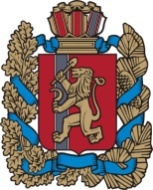 Администрация  Благовещенского сельсовета Администрация  Благовещенского сельсовета Администрация  Благовещенского сельсовета Администрация  Благовещенского сельсовета Администрация  Благовещенского сельсовета Администрация  Благовещенского сельсовета Администрация  Благовещенского сельсовета Администрация  Благовещенского сельсовета Администрация  Благовещенского сельсовета Администрация  Благовещенского сельсовета Ирбейского  района Красноярского   краяИрбейского  района Красноярского   краяИрбейского  района Красноярского   краяИрбейского  района Красноярского   краяИрбейского  района Красноярского   краяИрбейского  района Красноярского   краяИрбейского  района Красноярского   краяИрбейского  района Красноярского   краяИрбейского  района Красноярского   краяИрбейского  района Красноярского   краяПОСТАНОВЛЕНИЕПОСТАНОВЛЕНИЕПОСТАНОВЛЕНИЕПОСТАНОВЛЕНИЕПОСТАНОВЛЕНИЕПОСТАНОВЛЕНИЕПОСТАНОВЛЕНИЕПОСТАНОВЛЕНИЕПОСТАНОВЛЕНИЕПОСТАНОВЛЕНИЕ 16.06.2017 г. 16.06.2017 г. 16.06.2017 г. 16.06.2017 г.с. Благовещенкас. Благовещенка              № 21              № 21